Υπαίθρια γιορτή από τα Εικαστικά Εργαστήρια του Δήμου ΛαμιέωνΤα Εικαστικά Εργαστήρια του Δήμου Λαμιέων διοργανώνουν το Σάββατο 20 Ιουνίου 2015 και ώρα 11.00 πμ μια υπαίθρια γιορτή με κατασκευές, δώρα και πολλές εκπλήξεις που θα πραγματοποιηθεί στην πλατεία Λαού. Οι εγγραφές για τη νέα περίοδο των Εικαστικών Εργαστηρίων θα γίνουν το Σεπτέμβριο. Για περισσότερες πληροφορίες οι ενδιαφερόμενοι μπορούν να απευθύνονται στο τηλέφωνο 22310 66066.                                                                                                                              Από το Γραφείο Τύπου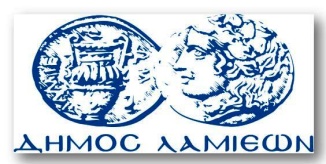         ΠΡΟΣ: ΜΜΕ                                                            ΔΗΜΟΣ ΛΑΜΙΕΩΝ                                                                     Γραφείου Τύπου                                                               & Επικοινωνίας                                                       Λαμία, 18/6/2015